Camp 34 (& 1018) - Acksea Camp, Kinnerley, Oswestry, Shropshire1947 Camp List1947 Camp List1947 Camp List1947 Camp List1947 Camp List1947 Camp List1018(G.Wkg.Coy)  WAcksea Camp, Kinnerley, Oswestry, ShropshireShrewsbury 3602 Ext.21623V/1270/4Prisoner of War Camps (1939 – 1948)  -  Project report by Roger J.C. Thomas - English Heritage 2003Prisoner of War Camps (1939 – 1948)  -  Project report by Roger J.C. Thomas - English Heritage 2003Prisoner of War Camps (1939 – 1948)  -  Project report by Roger J.C. Thomas - English Heritage 2003Prisoner of War Camps (1939 – 1948)  -  Project report by Roger J.C. Thomas - English Heritage 2003Prisoner of War Camps (1939 – 1948)  -  Project report by Roger J.C. Thomas - English Heritage 2003Prisoner of War Camps (1939 – 1948)  -  Project report by Roger J.C. Thomas - English Heritage 2003Prisoner of War Camps (1939 – 1948)  -  Project report by Roger J.C. Thomas - English Heritage 2003Prisoner of War Camps (1939 – 1948)  -  Project report by Roger J.C. Thomas - English Heritage 2003OS NGRSheetNo.Name & LocationCountyCond’nType 1945CommentsSJ 3540 193812634Acksea Camp, Kinnerley, OswestryShropshire2Associated with an Ordnance Depot, now a military training area. See Camp no.34 / 1018SJ 3540 19381261018Acksea Camp, Kinnerley, OswestryShropshire2German Working CompanyAssociated with an Ordnance Depot, now a military training area. See Camp no.34 / 1018Location: Acksea Farm is about 12 km SE of Oswestry. (Different spelling on the 1954 map).Before the camp: Farmland. Area used by US army.POW Camp: Nissen huts. Guards may have used the farmhouse. Listed as Italian working camp / labour battalion to 1944/45, then as a German Working Camp.Italian pows and Pioneer Corps worked with Sir William McAlpine and Co to construct railway lines and sheds which were linked to military depots.Camp magazine – Die TagePow mail: July 1942 to Italy.After the camp: Became part of the Nesscliffe military training area.The site as it is now – https://repatriatedlandscape.org/england/pow-sites-in-the-west-midlands/pow-camp-34-acksea/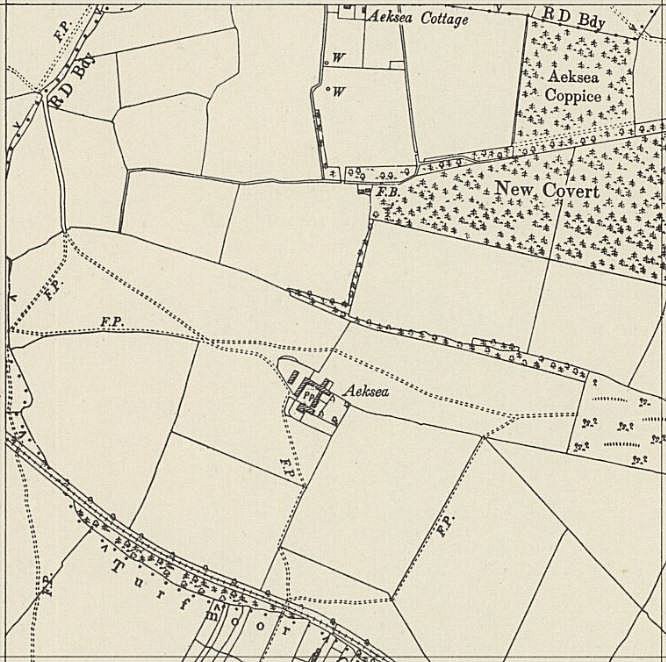 Location: Acksea Farm is about 12 km SE of Oswestry. (Different spelling on the 1954 map).Before the camp: Farmland. Area used by US army.POW Camp: Nissen huts. Guards may have used the farmhouse. Listed as Italian working camp / labour battalion to 1944/45, then as a German Working Camp.Italian pows and Pioneer Corps worked with Sir William McAlpine and Co to construct railway lines and sheds which were linked to military depots.Camp magazine – Die TagePow mail: July 1942 to Italy.After the camp: Became part of the Nesscliffe military training area.The site as it is now – https://repatriatedlandscape.org/england/pow-sites-in-the-west-midlands/pow-camp-34-acksea/Ordnance Survey 1954